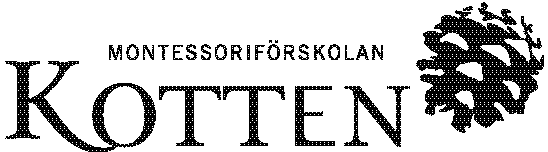 ArbetsplanförMontessoriförskolan KottenAvd: Fröet2018/2019Reviderad Februari 2019Vision/inriktningArbetar utifrån läroplanen där Montessorifilosofin är vår grund.Ge barnet tid att utvecklas i lugn och ro och utifrån sina egna förutsättningar. En god pedagogisk verksamhet där omsorg, fostran, omvårdnad och lärande bildar en helhet. Trygghet, lärorik miljö och glädje är det viktigaste för oss.Kottens värdegrundUtveckling och lärandeVäcka barns nyfikenhet för ett livslångt lärandeAlla ska få möjlighet att utvecklas utifrån sina möjligheter och förmågorRespektRespekt till sig självRespekt till allt levande och omsorg om sin närmiljöRespekt och förståelse till sina medmänniskorGemenskapKänna glädje och delaktighetVara öppna och ärliga i vår dialogArbeta för ett gott samarbeteTrygghetAlla ska känna trygghet (stora som små)I sig självTillsammans med andraI miljönNormer och värdenSå här arbetar vi: Skapa en trygg miljö för barnen. Lugnt o harmoniskt. Vi visar respekt för varandra och allas livssituationer.Så här kvalitetssäkrar vi processen: Vi har en öppen dialog och är ärliga. Vi har avstämningar i hallen och på utvecklingssamtal, likabehandlingsplanen och personalmöten.Kunskaper, utveckling och lärandeSå här arbetar vi: Uppmuntrar nyfikenhet och lusten att lära. Använda skapande och andra uttrycksformer så som rörelse, sång och musik. Fasta rutiner som inger trygghet. Montessoripedagogiken med en förberedd miljö.Så här kvalitetssäkrar vi processen: Öppen dialog, observationer, foto, utvecklingssamtal, avstämningar och personalmöten.MontessoripedagogikenSå här arbetar vi: Miljön är anpassad. Genom att se, uppmärksamma och uppmuntra varje barn stärker vi deras självkänsla och hjälper dem att bli självständiga individer. Uppmärksammar montessorimaterielet som vi använder oss av på avdelningen.Så här kvalitetssäkrar vi processen: Öppen dialog, observationer, avstämningar, framförhållning och personalmöten. (Erbjuder föräldrautbildning om Montessoripedagogiken.)Barns ansvar och inflytandeSå här arbetar vi: Genom att vara lyhörda och observera uppmärksammar vi deras behov och intressen och tar till vara på det i det dagliga arbetet. Vara rädda om varandra och vår närmiljö. Fortsätta vårt miljöarbete och tänk i vardagen trots avslutad Grön Flagg kontakt.Så här kvalitetssäkrar vi processen: Öppen dialog och avstämningar. Vi återkopplar och diskuterar på våra planeringar.Lust att läraSå här arbetar vi: Vuxna och barn ska trivas tillsammans och känna glädje. Ta till vara på barnens intressen och förutsättningar. Så här kvalitetssäkrar vi processen: Avstämningar på planeringar, öppen dialog. Vi har en grupp på 11-12 barn och har bra förutsättningar att stödja varje barn i dess utveckling. Observationer.Arbete med barn i behov av särskilt stödSå här arbetar vi: Vi ser varje barn utifrån dess behov och förutsättningar, tillfälligt eller varaktigt och anpassar och stödjer på bästa sätt.Så här kvalitetssäkrar vi processen: Avstämningar på planeringar, utvecklingssamtal och dialog med föräldrarna. Tar de kontakter som behövs     t. ex specialpedagog, logoped. Ansöka om resursstöd vid behov. Anpassar miljön.SamverkanSå här arbetar vi: Vi samverkar med föräldrarna genom t.ex. utvecklingssamtal, föräldramöte, drop-in- fika, Kottenytt. Vi har en daglig kontakt med föräldrarna vid hämtning och lämning. Föräldrarna ska känna sig trygga: trygga föräldrar =trygga barn. Informerar om annan hjälp som finns att tillgå såsom föräldrarådgivning osv.Vi samverkar med Kotteavdelningen genom t.ex. sångsamlingar, utevistelse tillsammans, skogsutflykter för de äldsta barnen.Så här kvalitetssäkrar vi processen: Avstämningar, personalmöten. Uppföljning, öppen dialog (24-timmars regel). Överlämnandesamtal Fröet/Kotten. ÖvrigtTAKKVi arbetar med TAKK, teckenstöd. TAKK står för Tecken som Alternativ och Kompletterande Kommunikation. TAKK innebär att man kompletterar det talade språket med teckenspråkets handrörelser för att förtydliga det man säger. Man talar och tecknar samtidigt de viktigaste orden i meningen. Vårdnadshavares egenansvar Vi arbetar medvetet för att vårdnadshavarna ska ta ett stort egenansvar för sitt barn vilket gynnar verksamheten. Egenansvar innebär att vårdnadshavare har koll/framförhållning på vad som händer på förskolan genom anslagstavlor, Kottenytt, planeringsblad och lappar på ytterdörrarna. Vårdnadshavarna ska fylla i/lämna in lappar i tid, lämna in fullständiga ifyllda scheman, namna kläder och lämna tillbaka lånekläder. Även hjälpa sitt barn att hålla ordning i facket, se till att det finns kläder efter väder som är i rätt storlek samt extrakläder. Vårdnadshavare ska ha som vana att dagligen titta i torkskåpet och på vajern där kvarglömda kläder hänger. Vårdnadshavare samverkanVi arbetar för en god föreningskänsla där vårdnadshavare känner delaktighet och ansvar för sitt barns förskola. T.ex. genom att man ingår i en arbetsgrupp, arbetsdagar och helgstäd (montessoriföräldrakurs). Gemensamt visionsarbete.Grovplanering Normer och VärdenKunskaper, utveckling och lärandeMontessoripedagogikenBarns ansvar och inflytandeLust att läraArbete med barn i behov av särskilt stöd SamverkanÖvrigtTAKKVårdnadshavares egenansvar Vårdnadshavare samverkan                     Grovplanering 2018/2019Reviderad vt 2019Normer och VärdenVi kommer att arbeta aktivt med stopp min kropp genom att lära sig att min kropp är min och ingen annans. Vi lånar kontinuerligt pedagogiska böcker från biblioteket som belyser detta ämne. Arbetet kommer att ske genom integritetsövningar, musik, dans och naturligt i vardagen. Vi lär oss att sätta upp handen och säga stopp när vi inte vill ha någon nära.Kunskaper, utveckling och lärandeFör att skapa ett lugn placerar vi ut oss i de rum där barnen befinner sig, vi kan genom detta finnas med för att stötta vid behov och vid eventuella konflikter. Vi lär oss att visa respekt för varandra. Fokusera på barngruppen för att få en trygg och harmonisk grupp som trivs tillsammans. Arbeta utifrån ett anknytningsperspektiv och mindre stress i vardagen.Utnyttja det material vi redan har och även byta ut och satsa på nytt materiel som är mer miljövänligt. Vid pyssel försöker vi så långt det är möjligt att återvinna och ta av det vi redan har i huset. Utveckla vårt tänk när det gäller hållbar utveckling och göra mer miljömedvetna val. Vid inköp tar vi miljöaspekten i noga beaktande.Se över vår tid för kreativt lärande (pyssel, måla). Ta oss mer tid vid påklädning och toalettbesök. Främja motoriken genom dans, rörelsesånger, rim och ramsor. MontessoripedagogikenVi erbjuder Montessorimateriel som är anpassat efter ålder och intresse.Materielet byts ut efter behov och intresse. Låta tiden finnas för att barnen ska kunna ”hjälpa sig själva”.Ett skåp med svårare materiel finns att tillgå för de äldre barnen.Barns ansvar och inflytandeFör att lära sig att vara rädd om våra saker och miljön både inne och ute får barnen vara med och hjälpa till med vardagssysslor såsom att duka (diskussion om dukbarn fortsätter) bädda och städa undan efter lek. Ny tanke är att barnen ska få torka borden efter mat med hjälp av vattenspruta och trasa. Skära frukt och dela ut haklappar till sina vänner ska bli en naturlig del i vardagen. Detta stärker även deras självförtroende och självkänsla. Barnen får stöttning i att lära sig att sköta sin personliga hygien såsom att tvätta händerna och gå på toalett eller potta. Vi skriver tillbud och avvikelser allt för att kunna säkerhetsställa och eventuellt åtgärda vår gemensamma miljö.Lust att läraGe barnen tid vid toalettbesök och vid av- och påklädning. Ta tillvara på barnens nyfikenhet.Byta materielet på hyllan ofta för att locka barnen.Utvecklandet av vår läshörna och vår övriga miljö är ett pågående arbete, nytt förslag är t ex en klättervägg inomhus. Barnens kommande arbete med I-Pad ska diskuteras och utvärderas. Vi avvaktar en nyare I-Pad som fungerar bättre för ev appar.Vårt miljöarbete och tänk fortsätter i samma anda även om vi avslutat vårt Grön Flagg samarbete. Arbete med barn i behov av särskilt stödVid tillfälliga eller varaktiga behov anpassar vi verksamheten på bästa möjliga  sätt för det eller de berörda barnen.Samverkan På måndagar och onsdagar (när inskolningarna är klara) kommer båda avdelningarna att öppna utomhus tillsammans. Vi får på det viset fördelen att lära känna alla barn i huset bättre. Beroende på hur schemat ser ut kommer vi troligen att kunna förlägga viss planeringstid på onsdagarna. Planeringstid är nu förlagd till måndagar för Fröpersonalen och på onsdagar för Kottepersonalen. Vi tar då över ansvaret för respektive avdelnings barn.Under vårterminen går vi till skogen tillsammans, de äldsta fröbarnen och de yngre kottebarnen.Fröbarnen kommer under våren vistas mer och mer på kotteavdelningen.Sångsamlingar för hela huset genomförs kontinuerligt under vårterminen.Vi promenerar även med kottebarnen till ”Hela kyrkan gungar” med några av de äldsta fröbarnen under terminen, där får de under trygga former träffa och interagera med andra barn och vuxna. På vårterminen bjuder vi under en förmiddag in de äldsta kottebarnen för att få vara hjälpfröken, något som brukar vara väldigt uppskattat.Övergångssamtal rörande barnen sker mellan fröets och kottens pedagoger vid byte av avdelning. Även ett möte för berörda föräldrar sker under våren då kottepedagoger informerar om hur det är att börja på kotten och vad man behöver tänka på.Vi hjälps åt över avdelningarna vid frånvarande personal för att underlätta.Vi har en öppen dialog med vårdnadshavare om barnens tid här. Vid behov tillämpas 24-timmars regeln.Tid lämnas vid inskolningens början för ett avstämningssamtal.TAKKVårt tecknande fortskrider som tidigare.Vi arbetar med att barnen utvecklar sin förmåga att uttrycka sig i tal, kroppsspråk och med TAKK tecken.Tanken är att alla barn och vuxna ska ha ett persontecken. Alla har nu fått ett persontecken.Vårdnadshavares egenansvarVi ska prova en ny ”lapp” som sätts upp vid berört fack för att underlätta arbetet med att få koll på vad som behövs bl. a i form av kläder för varje barn. Vårdnadshavarna ska stärkas i att själva lämna tillbaka saker de lånat eller som av någon anledning är på tokig plats utan att be om hjälp. Ge alla en tydligare information om vart saker förvaras.Under inskolningen få möjlighet att förstå vikten av anknytning och av att få en lugn och trygg inskolning utan stress.Vårdnadshavare samverkanVid barnens övergång till Kotteavdelningen bjuds berörda föräldrar in till ett informationsmöte för att delge om hur det är att börja där. Matrådet kommer att ändra utformning.Ett samarbete mellan hem och förskola för att få en så stressfri och trygg inskolning som möjligt är av vikt.Stärka vårdnadshavarna i att de är den bästa för sitt barn, våga ha tilltro till att det är just så.